Правила поведения  при шквалистом ветре
При шквалистом ветре:
1. Все окна домов необходимо плотно закрыть, убрать с балконов и лоджий всевозможные предметы.
2. На улице следует держаться подальше от рекламных щитов, вывесок, дорожных знаков, линий электропередачи.
3. Опасность могут представлять выбитые стекла, падающие из окон верхних этажей, а также элементы кровли и лепного декора, сорванные ветром. Подобная угроза возрастает вблизи строящихся или ремонтируемых зданий.
4. Нельзя находиться вблизи крупных деревьев, а также парковать рядом с ними автотранспорт – сорванные ветром сучья могут представлять большую опасность.
5. Если скорость ветра достигает критической отметки, необходимо держаться как можно дальше от окон в жилом или рабочем помещении.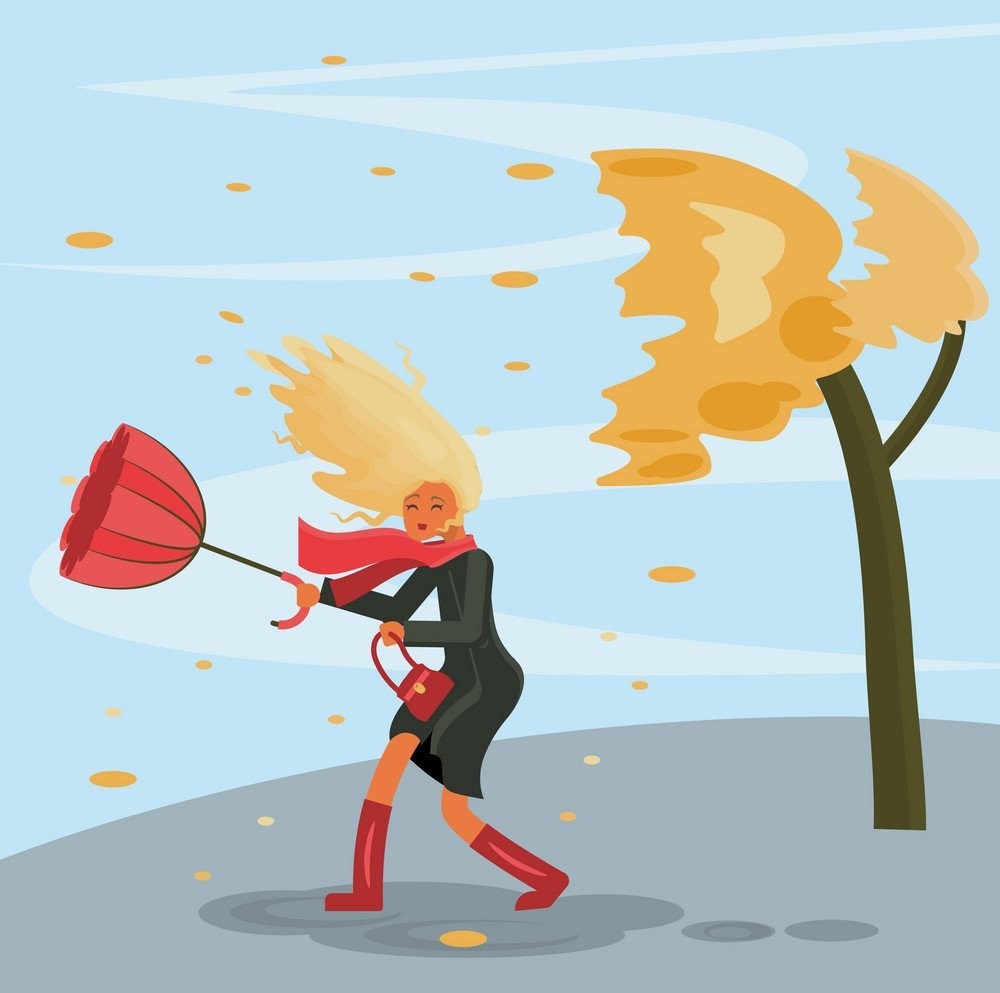 